Meeting Minutes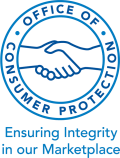 January 9, 2024 - Microsoft TeamsMeeting AttendeesMeeting Called to Order: 8:30 am Old Business:   The minutes from the December 5, 2023 meeting were approved. New Applications: Burning Tree Builders Inc.: Approved – demonstrated construction experience.LLZ Homes MD LLC: Conditional approval – pre- and post- drywall inspection in the first new home build.Ransom Development LLC:  Approved – demonstrated construction experience.Renewals:N/ADeferred:N/ADiscussion items with the February 2024 builder registration renewals listDiscussionMeeting Adjourned: 9:16 am Next Meeting: February 6, 2024Members PresentRalph Mollet (Chair)Ralph Mollet (Chair)Josh RosenthalLee BoyleKunal SakhujaOCP StaffShaun Carew, Hongli Liu, Brian ShinShaun Carew, Hongli Liu, Brian ShinShaun Carew, Hongli Liu, Brian ShinShaun Carew, Hongli Liu, Brian ShinShaun Carew, Hongli Liu, Brian ShinShaun Carew, Hongli Liu, Brian ShinNew applications:New applications:New applications:New applications:New applications:New applications:New applications:Burning Tree Builders Inc.Burning Tree Builders Inc.Phillip Luelsdorff – Owner (virtual attendance)Phillip Luelsdorff – Owner (virtual attendance)Phillip Luelsdorff – Owner (virtual attendance)Phillip Luelsdorff – Owner (virtual attendance)Phillip Luelsdorff – Owner (virtual attendance)LLZ Homes MD LLCLLZ Homes MD LLCGuido Bracciale – Owner (in-person attendance)Guido Bracciale – Owner (in-person attendance)Guido Bracciale – Owner (in-person attendance)Guido Bracciale – Owner (in-person attendance)Guido Bracciale – Owner (in-person attendance)Ransom Development LLCRansom Development LLCRobert Ransom – Owner (virtual attendance)Robert Ransom – Owner (virtual attendance)Robert Ransom – Owner (virtual attendance)Robert Ransom – Owner (virtual attendance)Robert Ransom – Owner (virtual attendance)Renewals:Renewals:Renewals:Renewals:Renewals:Renewals:Renewals:N/AN/ADeferred from last Board meeting:Deferred from last Board meeting:Deferred from last Board meeting:Deferred from last Board meeting:Deferred from last Board meeting:Deferred from last Board meeting:Deferred from last Board meeting:N/AN/AVisitors:Visitors:Visitors:Visitors:Visitors:Visitors:Visitors: